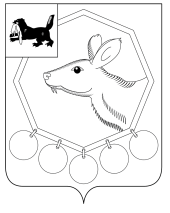 29.03.2022г.№ 25/3РОССИЙСКАЯ ФЕДЕРАЦИЯИРКУТСКАЯ ОБЛАСТЬМУНИЦИПАЛЬНОЕ ОБРАЗОВАНИЕ«БАЯНДАЕВСКИЙ РАЙОН»ДУМАРЕШЕНИЕО ВНЕСЕНИИ ИЗМЕНЕНИЙ В УСТАВ МО «БАЯНДАЕВСКИЙ РАЙОН»В целях приведения Устава муниципального образования «Баяндаевский район» в соответствие с Федеральным законом от 06.10.2003г. № 131-ФЗ «Об общих принципах организации местного самоуправления в Российской Федерации», федеральным и региональным законодательством, руководствуясь ст. ст. 27, 44, 45 и 47 Устава муниципального образования «Баяндаевский район», ДУМА РЕШИЛА:Внести изменения в Устав муниципального образования «Баяндаевский район», принятый решением Думы муниципального образования «Баяндаевский район» от 13 июля 2005 года № 8/1 (Приложение № 1).Поручить Мэру муниципального образования «Баяндаевский район»:обеспечить государственную регистрацию изменений в Устав МО «Баяндаевский район» в течение 15 дней с момента подписания настоящего решения.опубликовать в районной газете «Заря» настоящее решение после государственной регистрации изменений в Устав муниципального образования «Баяндаевский район».Настоящее решение вступает в силу со дня его официального опубликования после государственной регистрации.Председатель Думы МО       «Баяндаевский район» В.Т. ЕликовМэр МО «Баяндаевский район» А.П.ТабинаевПриложение № 1Утверждено решениемДумы МО « Баяндаевский район »                                                  от 29.03.2022 года № 25/3ИЗМЕНЕНИЯ В УСТАВ МУНИЦИПАЛЬНОГО ОБРАЗОВАНИЯ «БАЯНДАЕВСКИЙ РАЙОН», ПРИНЯТЫЙ РЕШЕНИЕМ ДУМЫ МО «БАЯНДАЕВСКИЙ РАЙОН» ОТ 13 ИЮЛЯ 2005 ГОДА № 8/1Статью 1 Местное самоуправление изложить в следующей редакции:«Местное самоуправление составляет одну из основ конституционного строя Российской Федерации, признается, гарантируется и осуществляется на всей территории Российской Федерации.Органы местного самоуправления и органы государственной власти входят в единую систему публичной власти в Российской Федерации и осуществляют взаимодействие для наиболее эффективного решения задач в интересах населения, проживающего на соответствующей территории.»Часть 2 статьи 2. Правовой статус, наименование муниципального образования, День Баяндаевского района Устава МО «Баяндаевский район» изложить в следующей редакции:«2. Наименование муниципального образования – Баяндаевский муниципальный район Иркутской области. Сокращенное наименование – Баяндаевский муниципальный район. Сокращенное наименование используется в наименовании органов местного самоуправления, выборных и иных должностных лиц местного самоуправления. Понятия «Баяндаевский муниципальный район», «муниципальное образование «Баяндаевский район», «муниципальный район», «Баяндаевский район» «МО «Баяндаевский район», используемое в муниципальных нормативных правовых актах и официальных документах Баяндаевского муниципального района Иркутской области далее по тексту настоящего Устава используются в равной мере для обозначения Баяндаевского муниципального района Иркутской области.»Пункт 2 части 1 статьи 8. Вопросы местного значения муниципального района изложить в следующей редакции:«2) введение, изменение и отмена местных налогов и сборов муниципального района»;Пункт 5 части 1 статьи 8. Вопросы местного значения муниципального района изложить в следующей редакции:«5) дорожная деятельность в отношении автомобильных дорог местногозначения вне границ населенных пунктов в границах муниципального района, осуществление муниципального контроля на автомобильном транспорте, городском наземном электрическом транспорте и в дорожном хозяйстве вне границ населенных пунктов в границах муниципального района, организация дорожного движения и обеспечение безопасности дорожного движения на них, а также осуществление иных полномочий в области использования автомобильных дорог и осуществления дорожной деятельности в соответствии с законодательством Российской Федерации;»Пункт 23 части 1 статьи 8. Вопросы местного значения муниципального района изложить в следующей редакции:«23) создание, развитие и обеспечение охраны лечебно-оздоровительных местностей и курортов местного значения на территории муниципального района, а также осуществление муниципального контроля в области охраны и использования особо охраняемых природных территорий местного значения;»Пункт 35 части 1 статьи 8. Вопросы местного значения муниципального района изложить в следующей редакции:«35) организация в соответствии с федеральным законом выполнениякомплексных кадастровых работ и утверждение карты-плана на территории;»Часть 2 статьи 8. Вопросы местного значения муниципального района изложить в следующей редакции:« 2. Органы местного самоуправления муниципального района обладают всеми правами и полномочиями органов местного самоуправления поселения на межселенных территориях, в том числе полномочиями органов местного самоуправления поселения по введению, изменению и отмене местных налогов и сборов в соответствии с законодательством Российской Федерации о налогах и сборах.»Часть 2 статьи 10. Полномочия органов местного самоуправлениямуниципального района по решению вопросов местного значения изложить в следующей редакции:« 2. Органы местного самоуправления муниципального района обладают всеми правами и полномочиями органов местного самоуправления поселения на межселенных территориях и в сельских населенных пунктах, не являющихся муниципальными образованиями в соответствии с федеральным законом, устанавливающим общие принципы организации местного самоуправления в Российской Федерации, в том числе полномочиями органов местного самоуправления поселения по установлению, изменению и отмене местных налогов и сборов в соответствии с законодательством Российской Федерации о налогах и сборах.»Часть 2 статьи 10.1. Муниципальный контроль изложить в следующей редакции:«2. Организация и осуществление видов муниципального контролярегулируются Федеральным законом от 31 июля 2020 года N 248-ФЗ "О государственном контроле (надзоре) и муниципальном контроле в Российской Федерации".»Часть 7 статьи 20 Публичные слушания, общественные обсуждения изложить в следующей редакции:«7. Порядок организации и проведения публичных слушаний определяетсянормативным правовым актом Думы муниципального района и должен предусматривать заблаговременное оповещение жителей муниципального образования о времени и месте проведения публичных слушаний, заблаговременное ознакомление с проектом муниципального правового акта, в том числе посредством его размещения на официальном сайте органа местного самоуправления в информационно-телекоммуникационной сети "Интернет" или в случае, если орган местного самоуправления не имеет возможности размещать информацию о своей деятельности в информационно-телекоммуникационной сети "Интернет", на официальном сайте субъекта Российской Федерации или муниципального образования с учетом положений Федерального закона от 9 февраля 2009 года N 8-ФЗ "Об обеспечении доступа к информации о деятельности государственных органов и органов местного самоуправления" (далее в настоящей статье - официальный сайт), возможность представления жителями муниципального образования своих замечаний и предложений по вынесенному на обсуждение проекту муниципального правового акта, в том числе посредством официального сайта, другие меры, обеспечивающие участие в публичных слушаниях жителей муниципального образования, опубликование результатов публичных слушаний, включая мотивированное обоснование принятых решений, в том числе посредством их размещения на официальном сайте.Часть 8 статьи 20 Публичные слушания, общественные обсуждения изложить в следующей редакции:«8. По проектам генеральных планов, проектам правил землепользования изастройки, проектам планировки территории, проектам межевания территории, проектам правил благоустройства территорий, проектам, предусматривающим внесение изменений в один из указанных утвержденных документов, проектам решений о предоставлении разрешения на условно разрешенный вид использования земельного участка или объекта капитального строительства, проектам решений о предоставлении разрешения на отклонение от предельных параметров разрешенного строительства, реконструкции объектов капитального строительства, вопросам изменения одного вида разрешенного использования земельных участков и объектов капитального строительства на другой вид такого использования при отсутствии утвержденных правил землепользования и застройки проводятся публичные слушания или общественные обсуждения в соответствии с законодательством о градостроительной деятельности.»Пункт 7 части 24 Статьи 32 Депутат Думы муниципального района,гарантии и права при осуществлении полномочий депутата изложить в следующей редакции:«7) прекращения гражданства Российской Федерации либо гражданстваиностранного государства - участника международного договора Российской Федерации, в соответствии с которым иностранный гражданин имеет право быть избранным в органы местного самоуправления, наличия гражданства (подданства) иностранного государства либо вида на жительство или иного документа, подтверждающего право на постоянное проживание на территории иностранного государства гражданина Российской Федерации либо иностранного гражданина, имеющего право на основании международного договора Российской Федерации быть избранным в органы местного самоуправления, если иное не предусмотрено международным договором Российской Федерации;»Часть 1 статьи 25. Органы местного самоуправления Устава МО «Баяндаевский район» изложить в следующей редакции:«1. Структуру органов местного самоуправления муниципального района составляют:1)	Дума муниципального образования «Баяндаевский район» - представительный орган Баяндаевского муниципального района Иркутской области, именуемый в настоящем Уставе, как Дума муниципального района;2)	Мэр муниципального образования «Баяндаевский район» - глава Баяндаевского муниципального района Иркутской области, именуемый в настоящем Уставе, как мэр муниципального района;3)	Администрация муниципального образования «Баяндаевский район» - местная администрация Баяндаевского муниципального района Иркутской области, именуемая в настоящем Уставе, как администрация муниципального района;4)	Контрольно-счетная палата муниципального образования «Баяндаевский район» - орган местного самоуправления Баяндаевского муниципального района, именуемый в настоящем Уставе, как контрольно-счетная палата муниципального района.»Пункт 3 части 1 статьи 27 Полномочия Думы муниципального района изложить в следующей редакции: « 3) введение, изменение и отмена местных налогов и сборов в соответствии с законодательством Российской Федерации о налогах и сборах;»Пункт 8 части 13 статьи 33 Мэр муниципального района изложить в следующей редакции:«8) прекращения гражданства Российской Федерации либо гражданстваиностранного государства - участника международного договора Российской Федерации, в соответствии с которым иностранный гражданин имеет право быть избранным в органы местного самоуправления, наличия гражданства (подданства) иностранного государства либо вида на жительство или иного документа, подтверждающего право на постоянное проживание на территории иностранного государства гражданина Российской Федерации либо иностранного гражданина, имеющего право на основании международного договора Российской Федерации быть избранным в органы местного самоуправления, если иное не предусмотрено международным договором Российской Федерации;»Абзац 1 части 8 статьи 43. Устав муниципального района изложить в следующей редакции:«Проекты муниципальных нормативных правовых актов иныхмуниципальных образований, устанавливающие новые или изменяющие ранее предусмотренные муниципальными нормативными правовыми актами обязательные требования для субъектов предпринимательской и иной экономической деятельности, обязанности для субъектов инвестиционной деятельности, могут подлежать оценке регулирующего воздействия, проводимой органами местного самоуправления соответствующих муниципальных образований в порядке, установленном муниципальными нормативными правовыми актами в соответствии с законом Иркутской области, за исключением:»Абзац 5 части 8 статьи 43. Устав муниципального района изложить в следующей редакции:«Оценка регулирующего воздействия проектов муниципальныхнормативных правовых актов проводится в целях выявления положений, вводящих избыточные обязанности, запреты и ограничения для субъектов предпринимательской и инвестиционной деятельности или способствующих их введению, а также положений, способствующих возникновению необоснованных расходов субъектов предпринимательской и инвестиционной деятельности и местных бюджетов.»Абзац 1 части 3 статьи 45 Внесение изменений и дополнений вУстав муниципального района изложить в следующей редакции:«Устав муниципального образования, муниципальный правовой акт овнесении изменений и дополнений в устав муниципального образования подлежат официальному опубликованию после их государственной регистрации и вступают в силу после их официального опубликования. Глава муниципального образования обязан опубликовать зарегистрированные устав муниципального образования, муниципальный правовой акт о внесении изменений и дополнений в устав муниципального образования в течение семи дней со дня поступления из территориального органа уполномоченного федерального органа исполнительной власти в сфере регистрации уставов муниципальных образований уведомления о включении сведений об уставе муниципального образования, муниципальном правовом акте о внесении изменений в устав муниципального образования в государственный реестр уставов муниципальных образований субъекта Российской Федерации, предусмотренного частью 6 статьи 4 Федерального закона от 21 июля 2005 года N 97-ФЗ "О государственной регистрации уставов муниципальных образований".Статью 44. Устав муниципального района дополнить частью 7.1 следующего содержания:«7.1. Порядок установления и оценки применения содержащихся в муниципальных нормативных правовых актах обязательных требований, которые связаны с осуществлением предпринимательской и иной экономической деятельности и оценка соблюдения которых осуществляется в рамках муниципального контроля, привлечения к административной ответственности, предоставления лицензий и иных разрешений, аккредитации, иных форм оценки и экспертизы (далее - обязательные требования), определяется муниципальными нормативными правовыми актами с учетом принципов установления и оценки применения обязательных требований, определенных Федеральным законом от 31 июля 2020 года N 247-ФЗ "Об обязательных требованиях в Российской Федерации".»Часть 4 статьи 47. Муниципальные правовые акты Думы муниципального района изложить в следующей редакции:« 4. Решения Думы муниципального района по вопросам утверждения местного бюджета и отчета о его исполнении, введения местных налогов и сборов, досрочного прекращения полномочий Думы муниципального района в случае самороспуска, о принятии Устава муниципального района и внесении в него изменений и дополнений принимаются большинством в две трети голосов от установленной численности депутатов Думы муниципального района.» Статья 60. Местные налоги и сборы изложить в следующей редакции: «1.	Перечень местных налогов и сборов вводятся законодательствомРоссийской Федерации о налогах и сборах.               2. Нормативные правовые акты Думы муниципального района, предусматривающие введение, изменение и отмену местных налогов и сборов, принимаются по инициативе Мэра муниципального района либо при наличии его заключения.              3. Доходы от местных налогов и сборов зачисляются в бюджет муниципального района по налоговым ставкам, введенным Думой муниципального района в соответствии с законодательством Российской Федерации о налогах и сборах.»